COMITÉ DE ÉTICA EN INVESTIGACIÓNFORMATO DE SEGUIMIENTO O TERMINACIÓN PARA USO DE ANIMALES EN PROYECTOS DE INVESTIGACIÓNElaborado por el CEI 01/2021CarátulaNúmero de proyecto*:	 			Fecha:                    Institución (es):	  			Área:              	 		Ext.:          Investigador principal:						Co-investigadores (todos):   Título del proyecto: Fecha de aprobación del proyecto: Duración del proyecto: Seguimiento 	(	)		Término o Finalización	(	).Resumen de los avances (máximo dos páginas). Describir los avances del proyecto y aportaciones principales al tema de estudio. Número de animales utilizado y la forma de ejecución. Firma del Investigador Principal_________________________Firma del Tutor en caso de tesis_________________________DICTAMEN     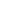 Aprobado (Cumple con los requisitos establecidos)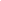 Pendiente de aprobación (Requiere modificaciones mayores y deberá ser evaluado por el CEI, en pleno, cuando se realicen dichas modificaciones)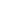 	 No Aprobado (Protocolo rechazado por razones éticas que ameritan una reestructuración mayor.Observaciones: 																								NOMBRES Y FIRMAS DE LOS INTEGRANTES DEL COMITÉ DE ÉTICA EN INVESTIGACIÓN DEL INSTITUTO NACIONAL DE PSIQUIATRIA RAMON DE LA FUENTE MUÑIZ						            					_________	Dra. Liliana Mondragón Barrios         		MC José Alberto Jiménez Tapia                                       Presidente 			               	        Secretario Vocal 						            					__________	     Dra. Gabriela A. Martínez Levy			          Dr. Ilyamín Merlín García                                  Vocal 		                                 	                 Vocal  ___________________________________	        						           	Dra. Adriana Díaz Anzaldúa		                     Dra. Erika Monserrat Estrada Camarena          		Vocal							          Vocal          MC. E. Hamid Vega Ramírez			    	C.  María de Lourdes Acosta Figueroa            Vocal				                        Representante del núcleo afectado o					                          los usuarios de los servicios de saludFecha de evaluación: _____________________________